California Pleading Bank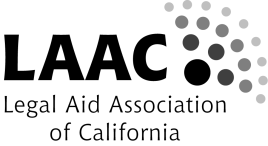 Quick Start GuideThe Legal Aid Society of San Diego and Legal Aid Association of California are proud to announce the new beta site for California’s statewide pleading bank! This bank is possible due to a TIG (Technology Initiative Grant) from LSC. Open to attorneys at California’s IOLTA-funded legal services programs, the bank will help you share your work with others and download pleadings to modify and use for your work. LAAC staff will help troubleshoot as you navigate the new bank. Thanks to input from all IOLTA programs, we are confident this bank will save you time and help you serve your clients with greater efficiency!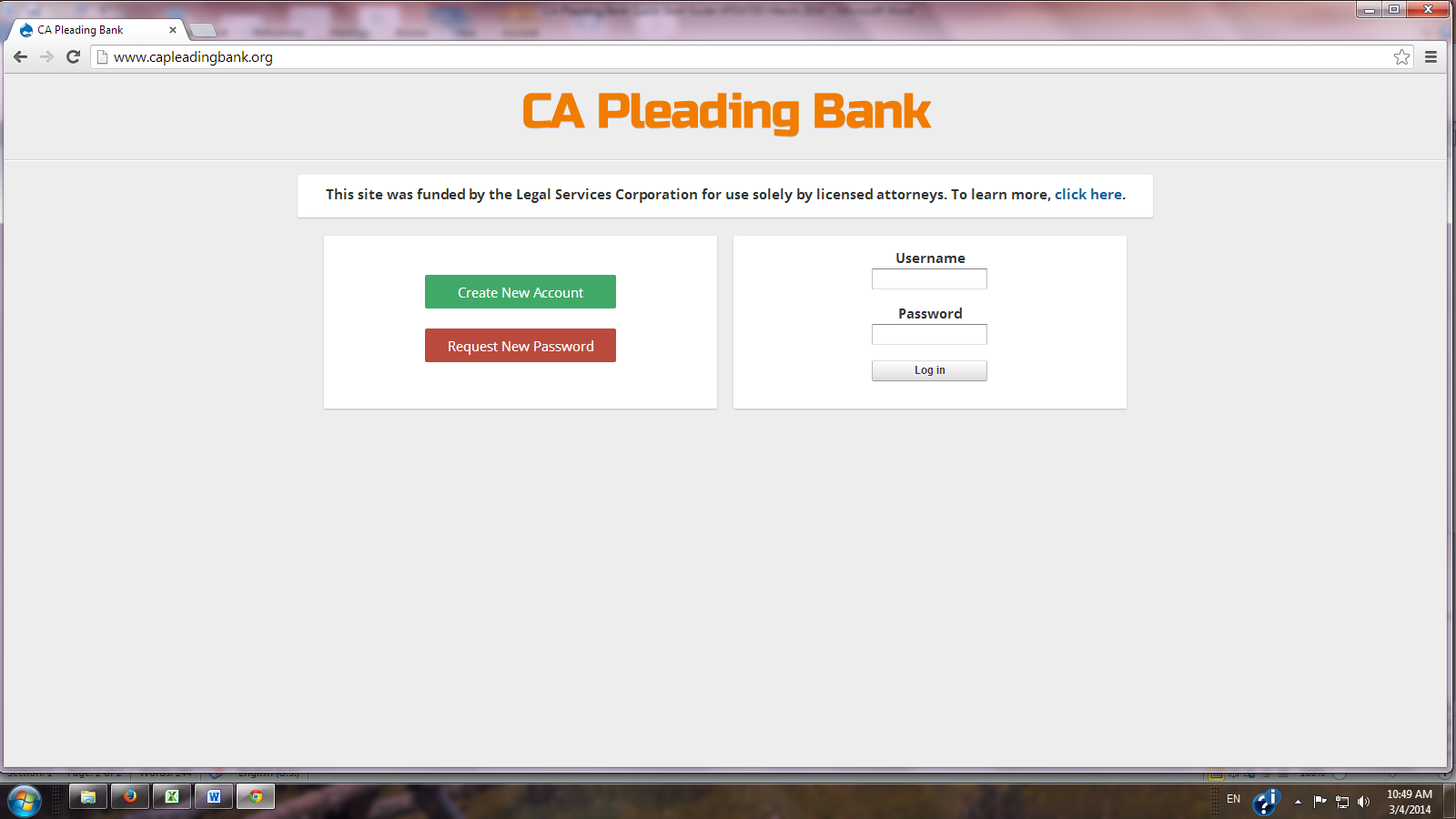 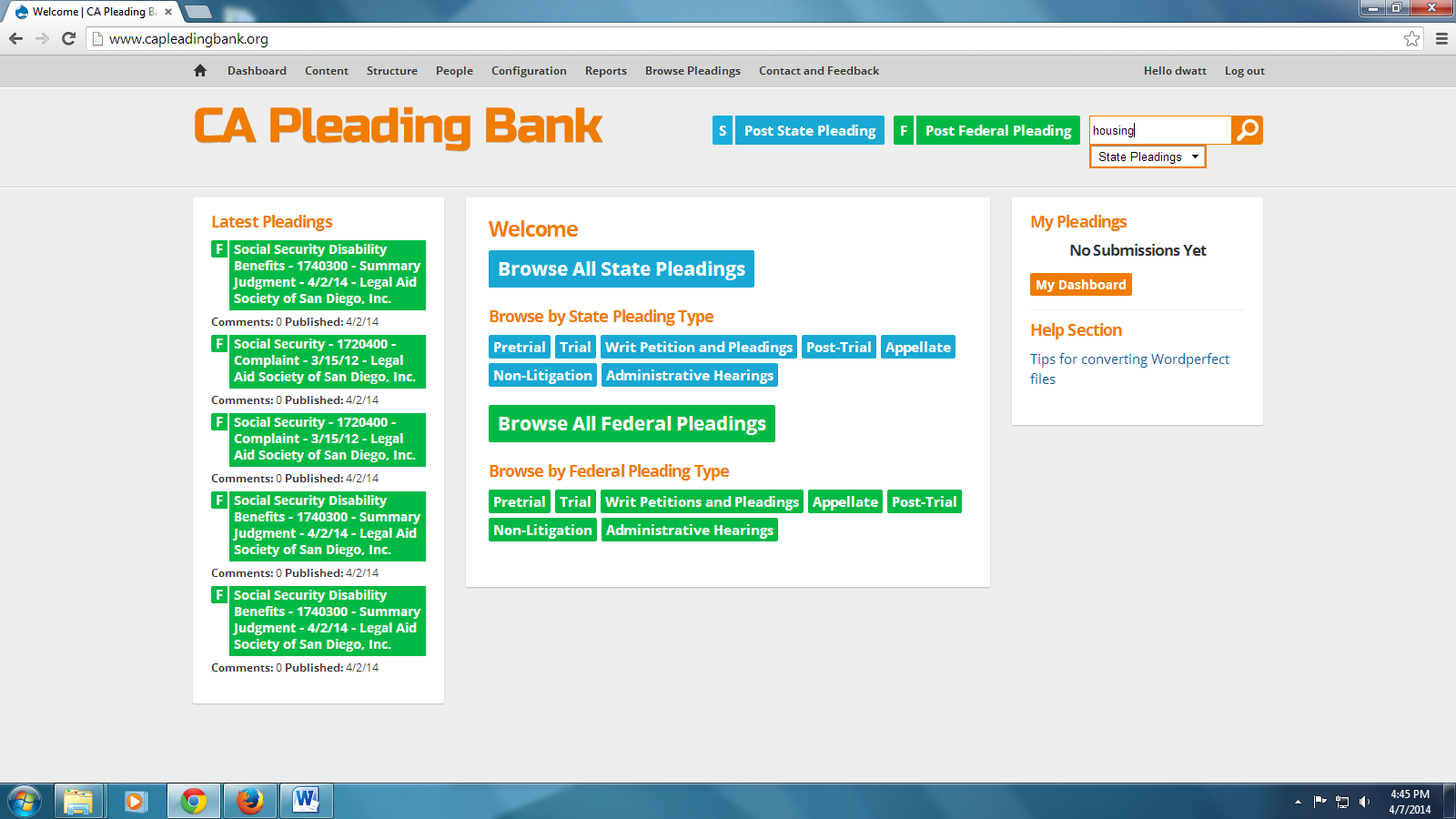 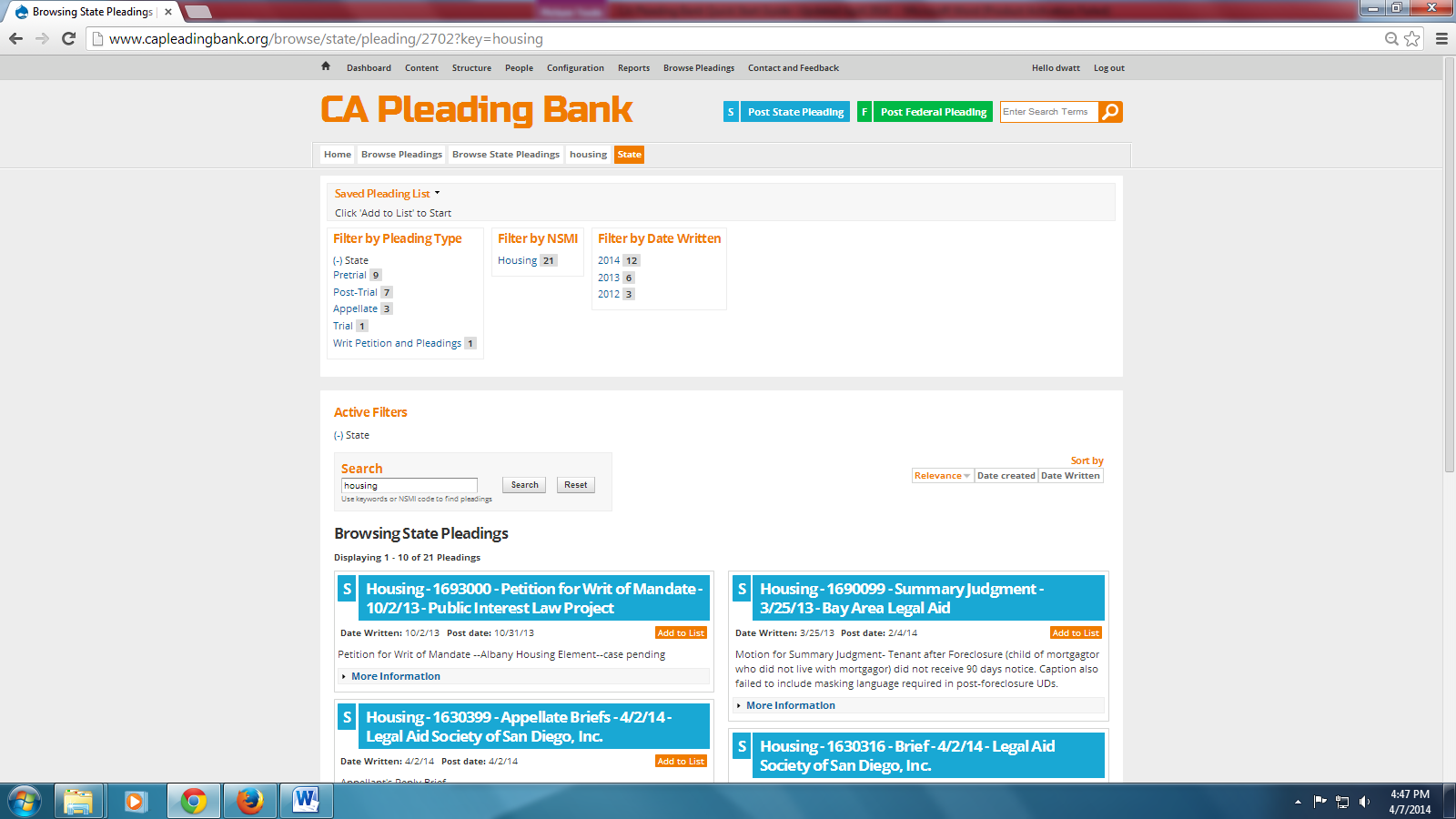 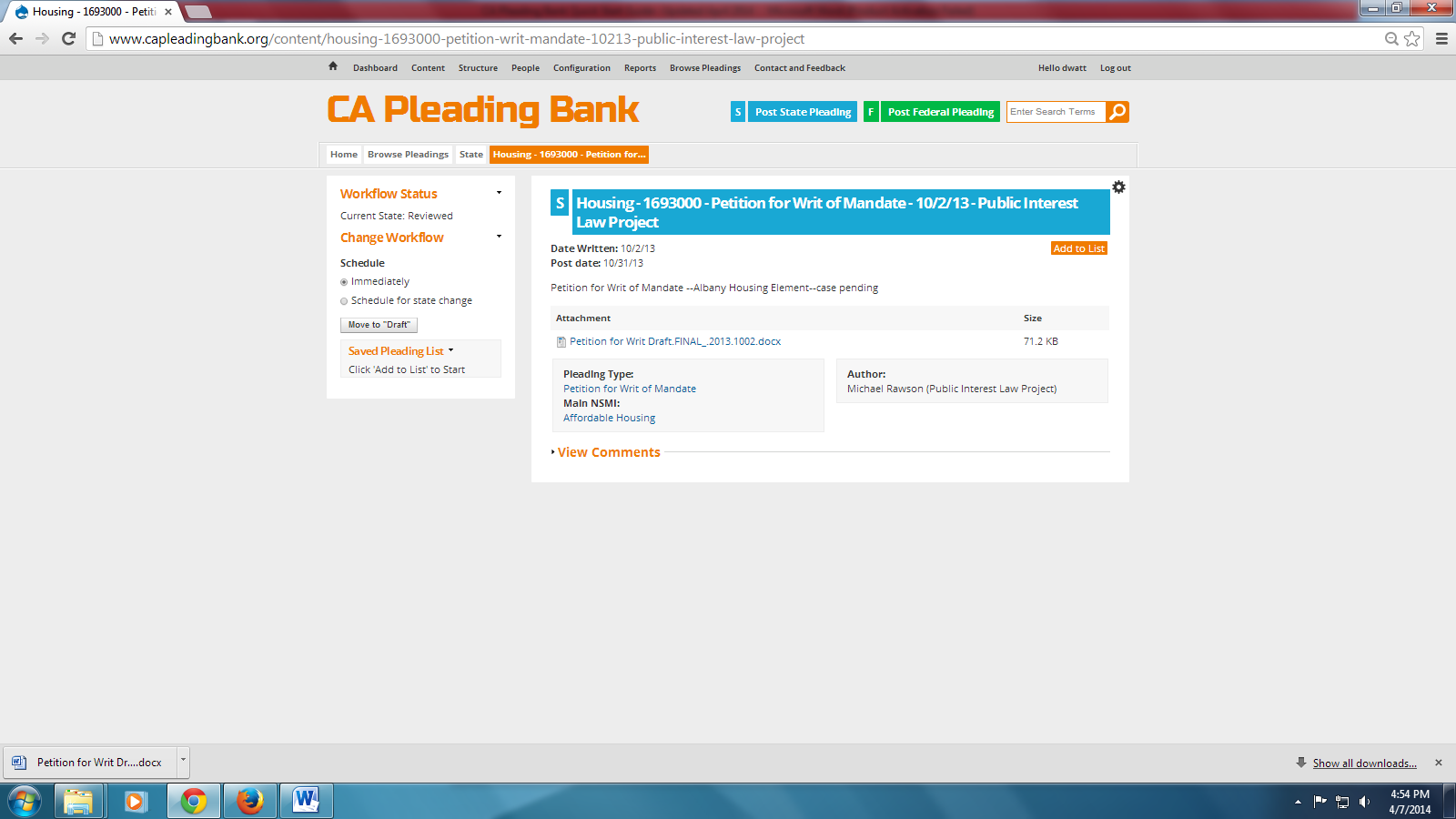 